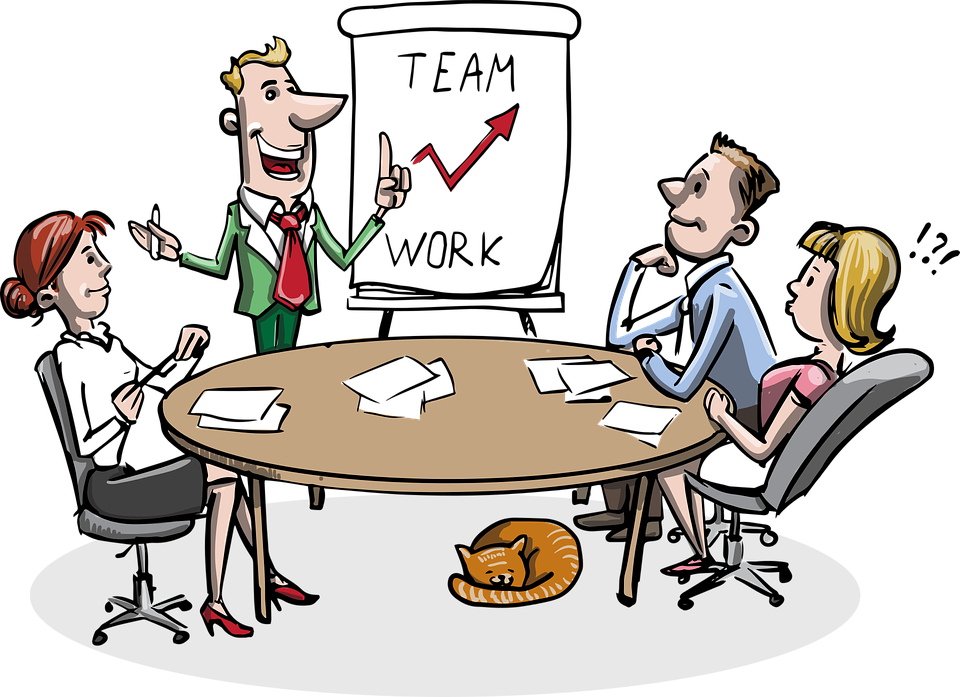          CITY COUNCIL MEETING AGENDA      MONDAY, NOVEMBER 6, 2023PLEDGE OF ALLEGIANCE  CALL MEETING TO ORDER MINUTESVISITORSGators Championship Team Mannington Main StreetOLD BUSINESSNEW BUSINESSCIVIC PLUS RENEWAL FOR WEBSITERENEWAL OF EMPLOYEES INSURANCE PLANSTERRACE DRIVE SPEED BUMPDEPARTMENT REPORTSOUTSTANDING BILLS ADJOURNMENT        NEXT REGULAR MEETING WILL BE MONDAY, NOVEMBER 20